1.16	examiner les questions relatives aux systèmes d'accès hertzien, y compris les réseaux locaux hertziens (WAS/RLAN), dans les bandes de fréquences comprises entre 5 150 MHz et 5 925 MHz, et prendre les mesures réglementaires appropriées, y compris des attributions de fréquences additionnelles au service mobile, conformément à la Résolution 239 (CMR-15);Partie 4 – Bande de fréquences 5 725-5 850 MHzConsidérations généralesDepuis la CMR-03, la demande d'applications mobiles large bande, et notamment de réseaux WAS/LAN, a augmenté rapidement. Aux termes de la Résolution 239 (CMR-15), «les résultats des études de l'UIT-R font apparaître que, d'après les estimations, les besoins de spectre des réseaux WAS/RLAN dans la gamme de fréquences des 5 GHz en 2018 devraient être d'au moins 880 MHz; ce chiffre comprend les 455 à 580 MHz déjà utilisés par les applications mobiles à large bande autres que les IMT fonctionnant dans la gamme des 5 GHz, de sorte qu'il faut trouver entre 300 et 425 MHz de spectre supplémentaire». En particulier, la Résolution 239 (CMR-15) vise à étudier l'exploitation possible de dispositifs RLAN dans les bandes de fréquences comprises entre 5 150 et 5 925 MHz.Aux termes de la Résolution 239 (CMR-15), l'UIT-R a été invité à étudier les caractéristiques techniques et les besoins opérationnels des réseaux WAS/RLAN dans la gamme de fréquences des 5 GHz. L'UIT-R a également été invité à procéder à des études visant à définir les techniques possibles d'atténuation des brouillages dus aux réseaux WAS/RLAN pour faciliter le partage avec les systèmes existants dans les bandes de fréquences 5 150-5 350 MHz, 5 350-5 470 MHz, 5 725-5 850 MHz et 5 850-5 925 MHz, tout en assurant la protection des services existants, y compris leur utilisation actuelle ou prévue.Compte tenu des résultats des études de l'UIT-R et des utilisations existantes, il est proposé de n'apporter aucune modification (NOC) concernant la bande de fréquences 5 725-5 850 MHz. Les pays souhaitant mettre en œuvre des réseaux WAS/RLAN dans cette bande de fréquences doivent tenir compte du numéro 5.453 du RR.ARTICLE 5Attribution des bandes de fréquencesSection IV – Tableau d'attribution des bandes de fréquences
(Voir le numéro 2.1)
NOC	IAP/11A16A4/1#499585 570-6 700 MHzMotifs:	Les réseaux WAS/RLAN fonctionnent déjà dans plusieurs pays du monde entier dans la bande de fréquences 5 725-5 850 MHz. Dans la Région 2, la bande 5 725-5 825 MHz est également utilisée par les réseaux WAS/RLAN.______________Conférence mondiale des radiocommunications (CMR-19)
Charm el-Cheikh, Égypte, 28 octobre – 22 novembre 2019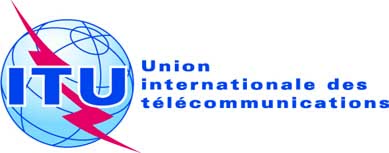 SÉANCE PLÉNIÈREAddendum 4 au
Document 11(Add.16)-F13 septembre 2019Original: anglais/espagnolÉtats Membres de la Commission interaméricaine des télécommunications (CITEL)États Membres de la Commission interaméricaine des télécommunications (CITEL)PROPOSITIONS POUR LES TRAVAUX DE LA CONFÉRENCEPROPOSITIONS POUR LES TRAVAUX DE LA CONFÉRENCEPoint 1.16 de l'ordre du jourPoint 1.16 de l'ordre du jourAttribution aux servicesAttribution aux servicesAttribution aux servicesRégion 1Région 2Région 35 725-5 830FIXE PAR SATELLITE
(Terre vers espace)RADIOLOCALISATIONAmateur5 725-5 830		RADIOLOCALISATION		Amateur5 725-5 830		RADIOLOCALISATION		Amateur5.150  5.451  5.453  5.455		5.150  5.453  5.455		5.150  5.453  5.4555 830-5 850FIXE PAR SATELLITE
(Terre vers espace)RADIOLOCALISATIONAmateurAmateur par satellite (espace vers Terre)5 830-5 850		RADIOLOCALISATION		Amateur		Amateur par satellite (espace vers Terre)5 830-5 850		RADIOLOCALISATION		Amateur		Amateur par satellite (espace vers Terre)5.150  5.451  5.453  5.455		5.150  5.453  5.455		5.150  5.453  5.455